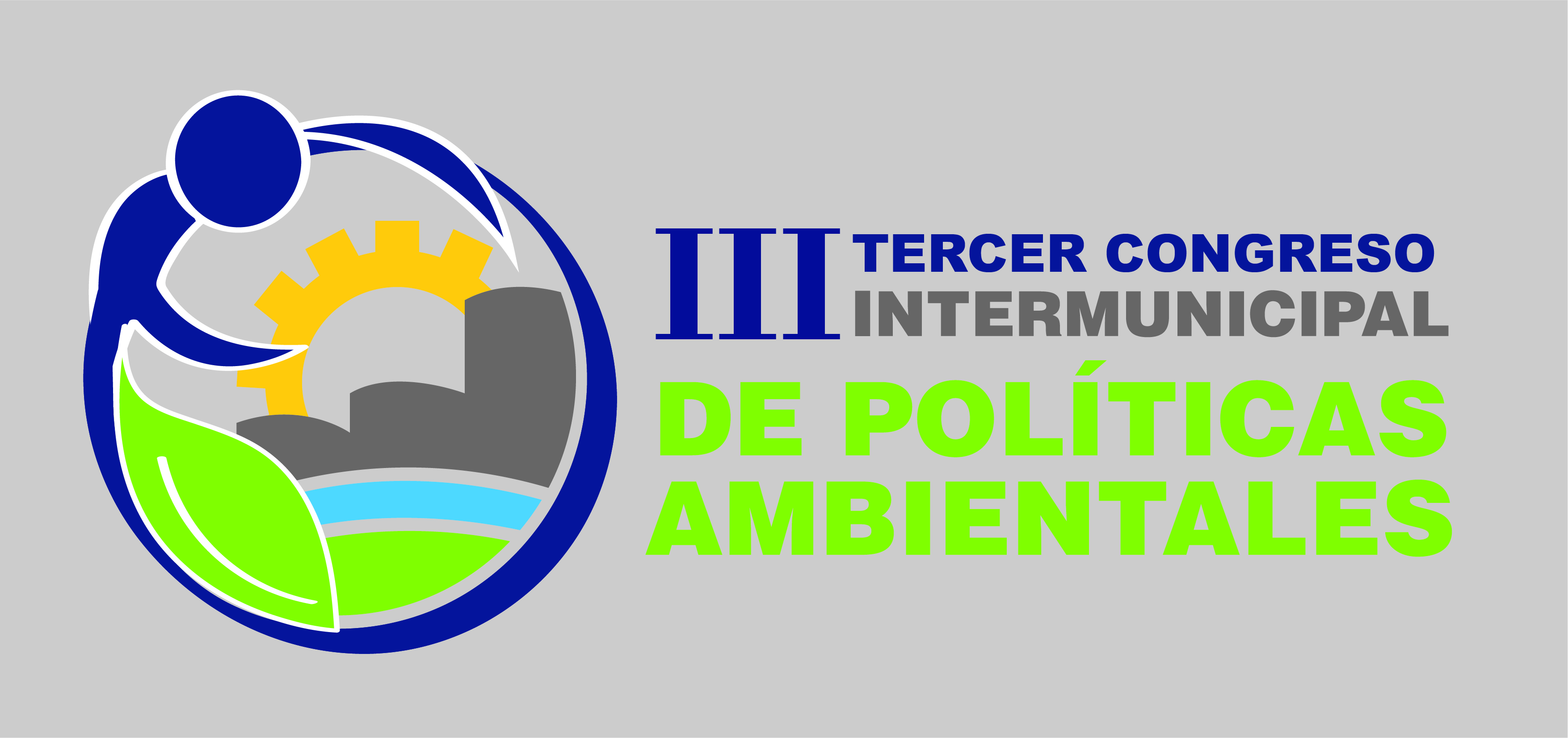 DATOS PARA LA INSCRIPCION*ObligatorioApellidos y nombres*DNI*Domicilio postal*e-mail*Teléfono*Nacionalidad*Entidad a la que pertenece* Cargo*Profesión*Si eres estudiantes, Facultad y curso*Motivo por el cual desea participarDirección de envío del formulario: controlambientalmgr@gmail.comCADA ENTIDAD PODRA INSCRIBIR HASTA 3 (TRES) PARTICIPANTESFECHA LIMITE DE INSCRIPCION: 23 DE MARZO DE 2018Para mayor información comunicarse a los Teléfonos:(+54) 0237-484-0123 /1276 /1482 Int. 160